Примеры шаблонов WordPress для клинингового бизнесаPhlox Pro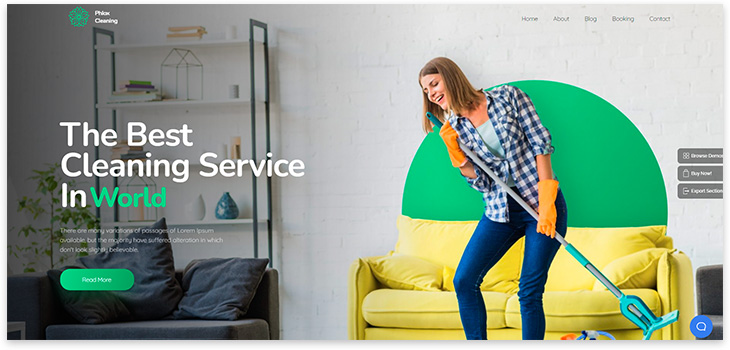  CarpetServ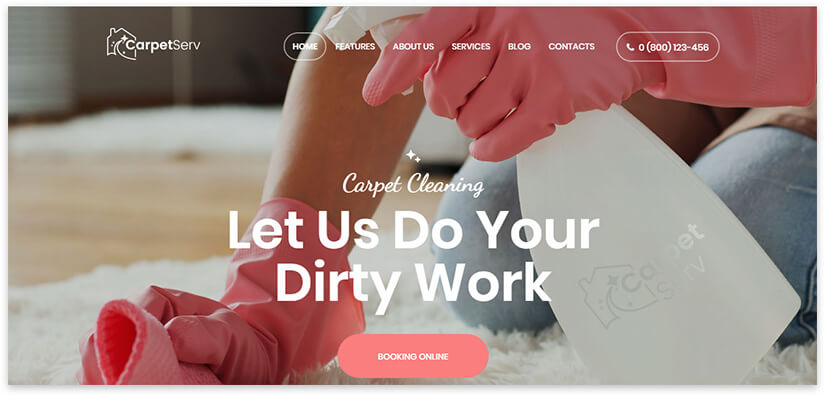  We Clean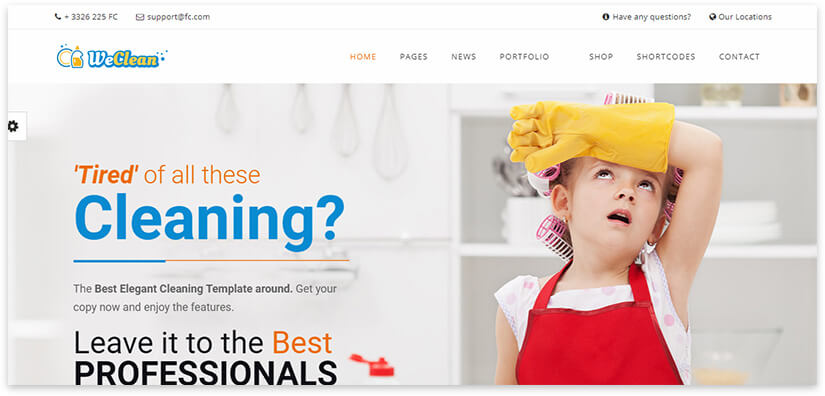  Jupiter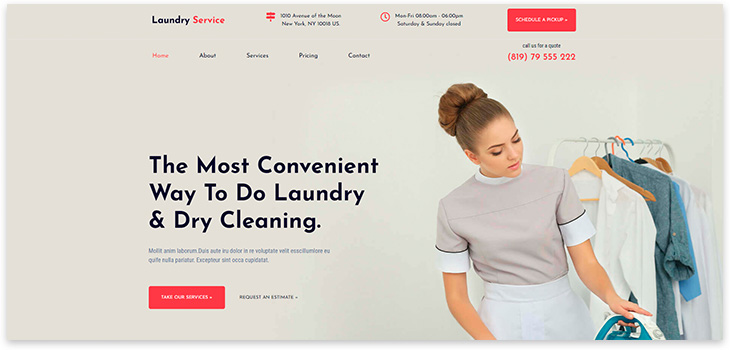  GoWash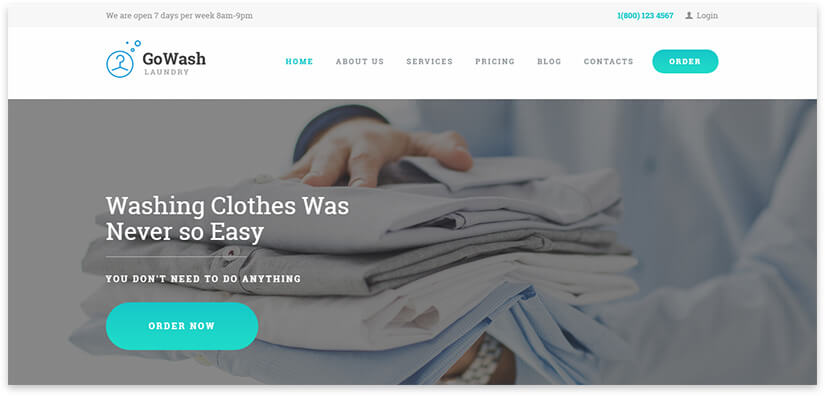  CleanMate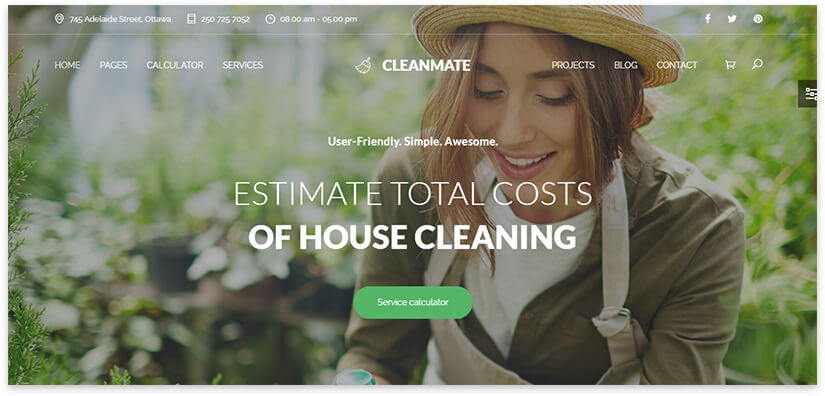 SmartClean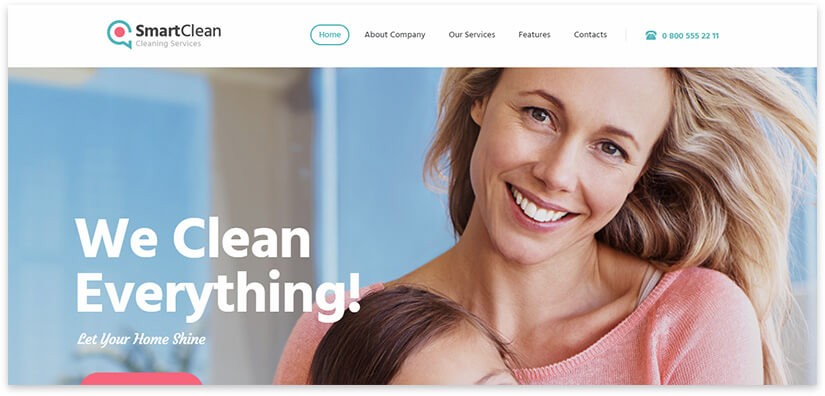  Be Clean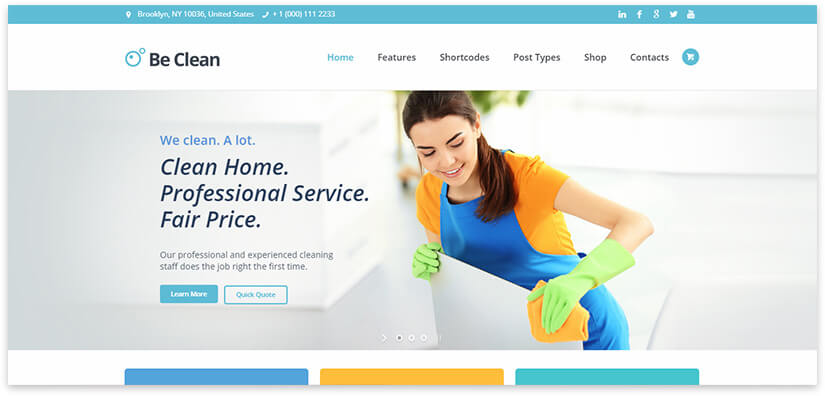  Cleanco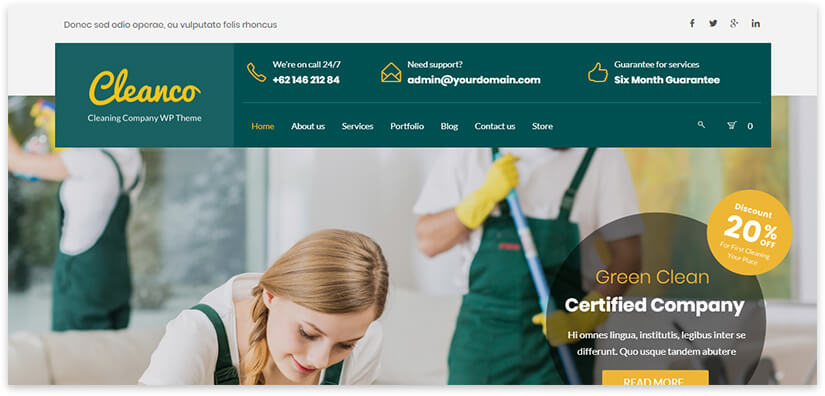  BeTheme — вариант первый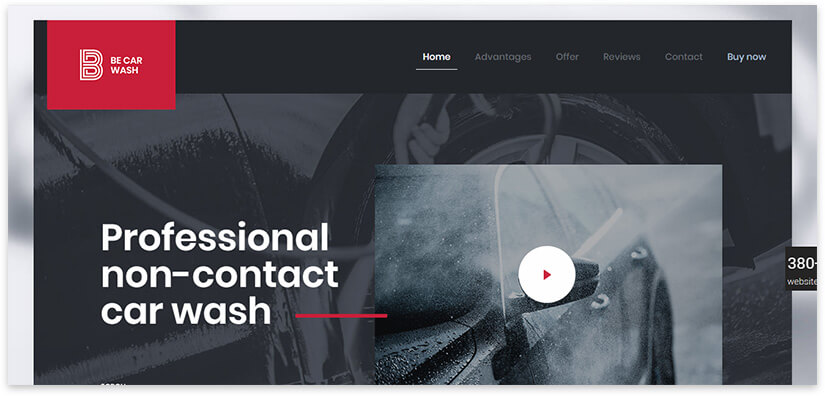  BeTheme — вариант второй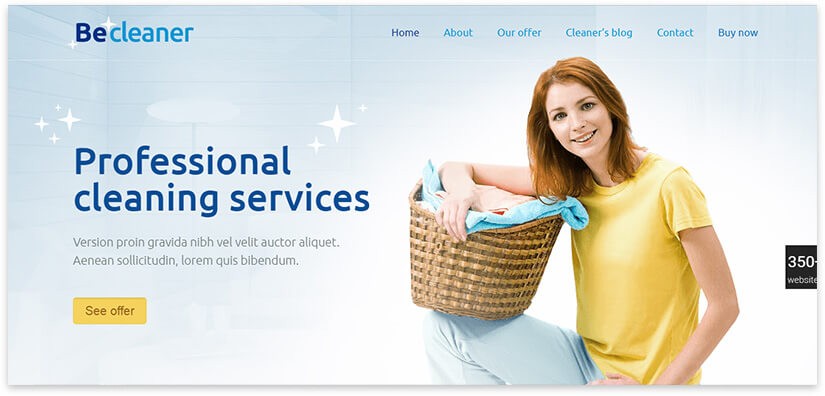  Bridge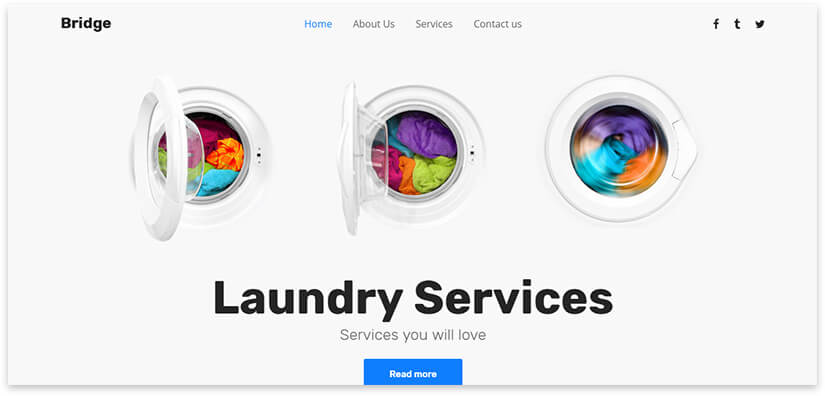  MrHandy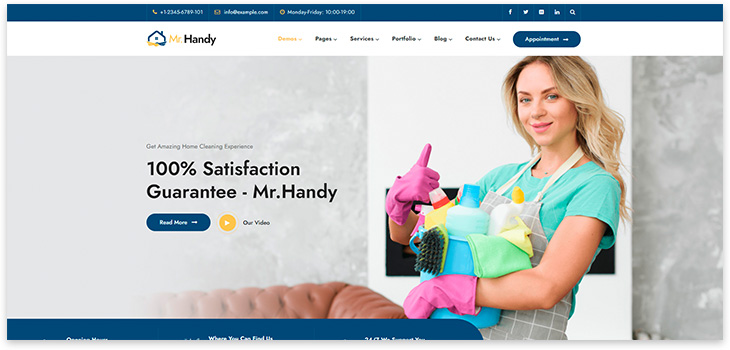  Max Cleaning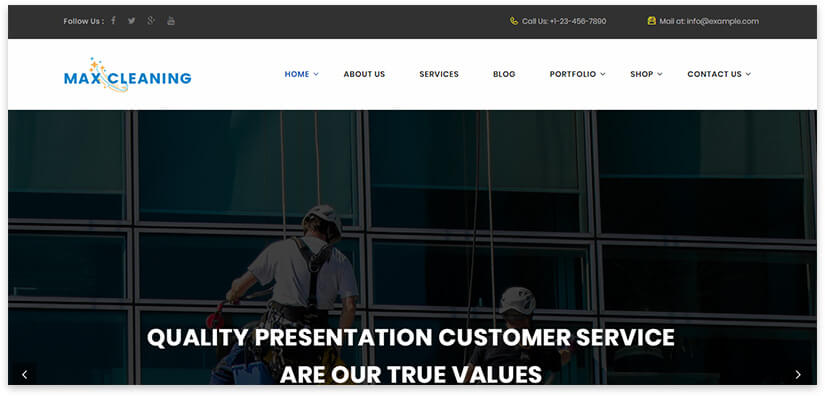  Bixol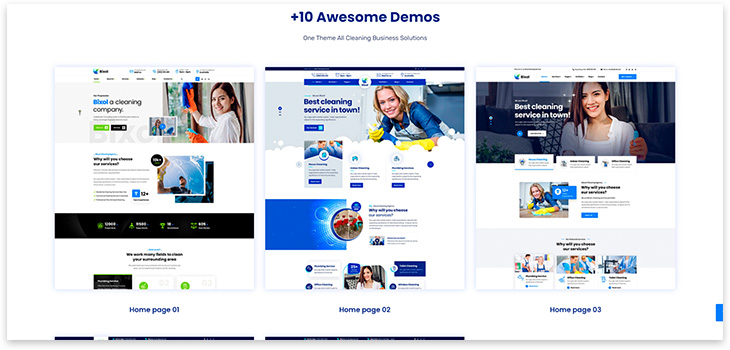  Sway от Key Design (Themeforest)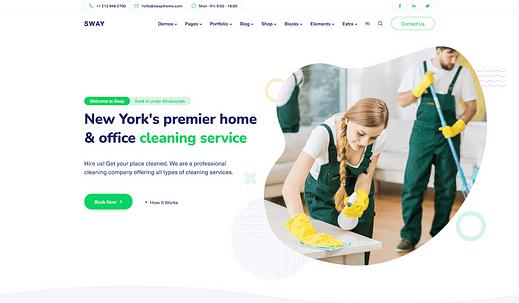 Экко – Очистка по ключевому дизайну (Themeforest)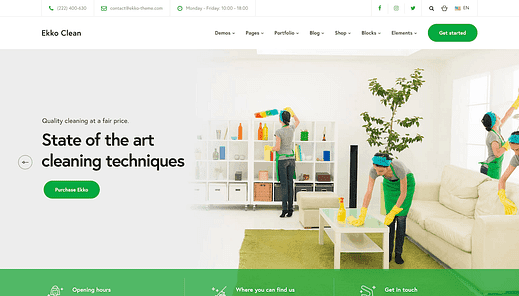 Elegant Themes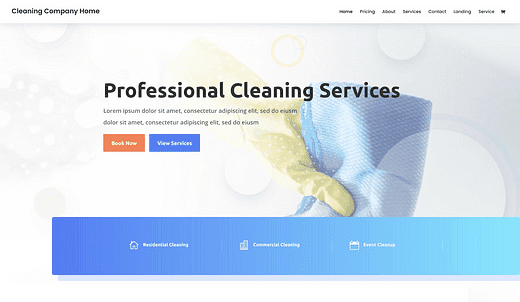  Clenix от RadiusTheme (Themeforest)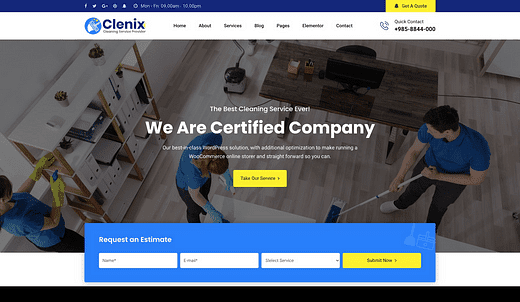  Мастер обслуживания от Mikado Themes (Themeforest)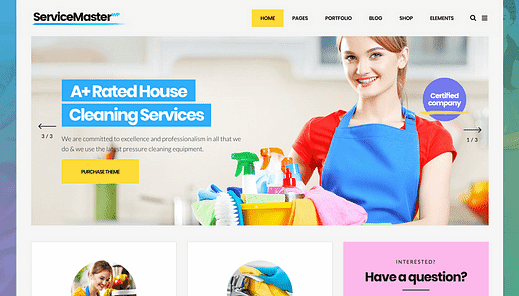 Cleanco от deTheme (ThemeForest)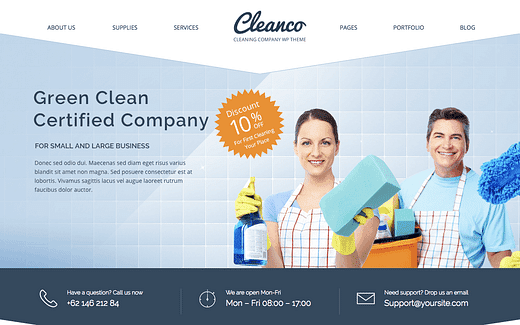 We Clean (Themeforest)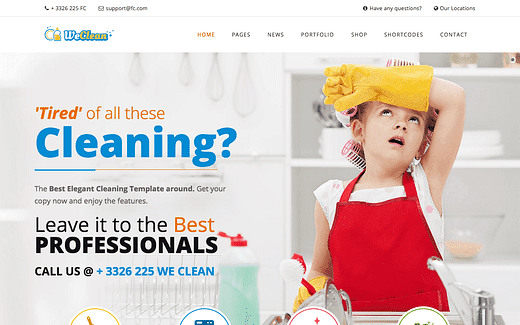 «Очистка»   (Themeforest)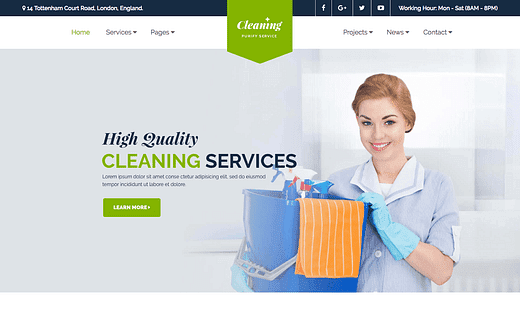 Cleaner  (TemplateMonster)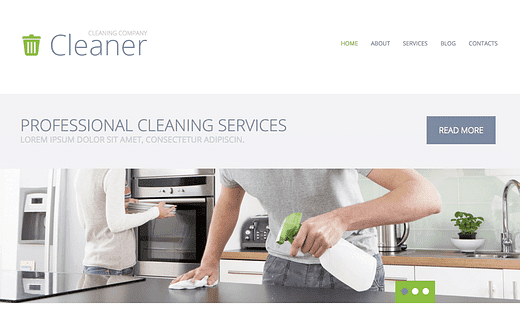  Theme Awesome (Themeforest)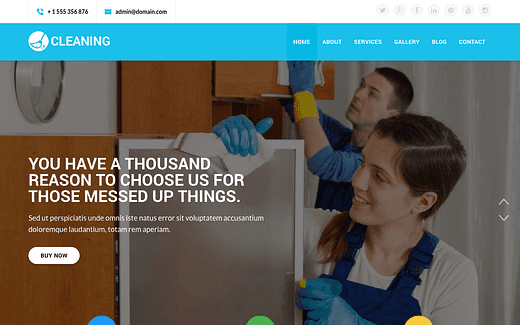 Cleaning Pro 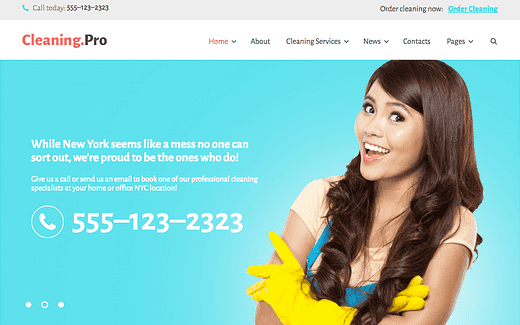  Клининговая компания от TemplateMonster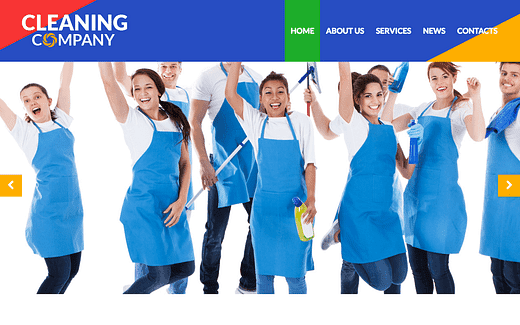 Marsy’s Cleaning 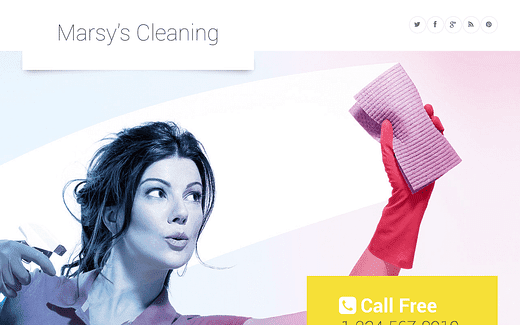 Spotless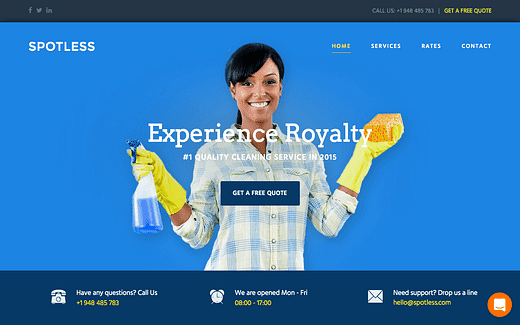 ServingMaid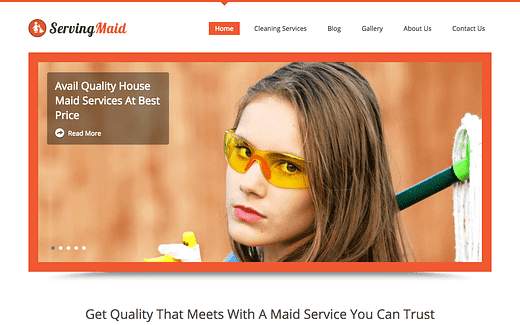 CleanHouse 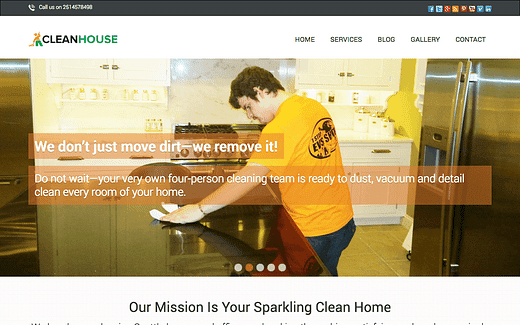 WindClean от InkThemes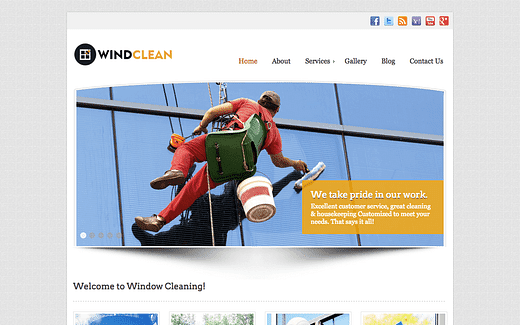 Cleaning69 – шаблон WordPress для компании по уборке домов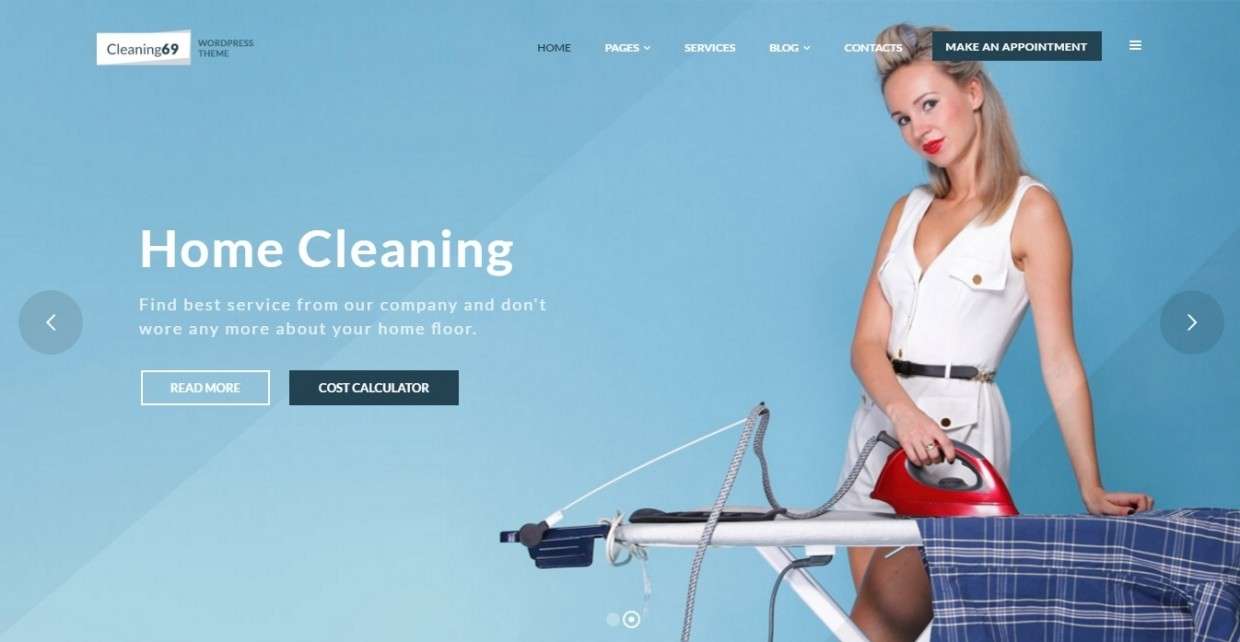 Cleaning Company – шаблон WP для предоставления услуг по уборке и стирке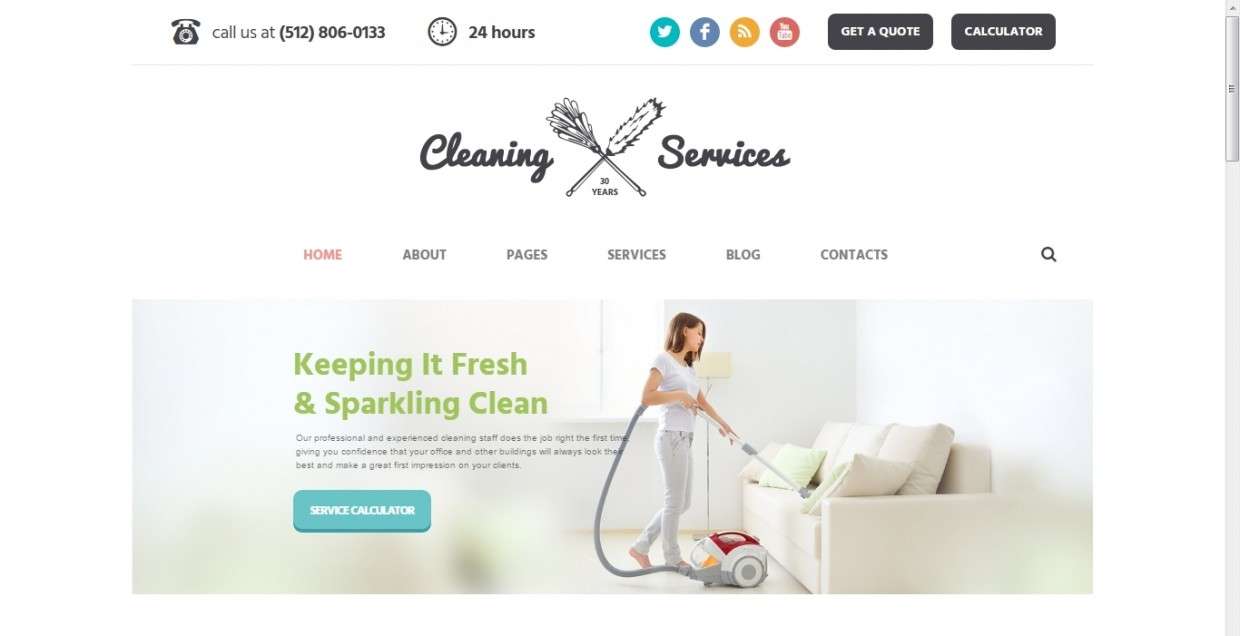 Max Cleaners & Movers – современный шаблон Вордпресс для клининговой компании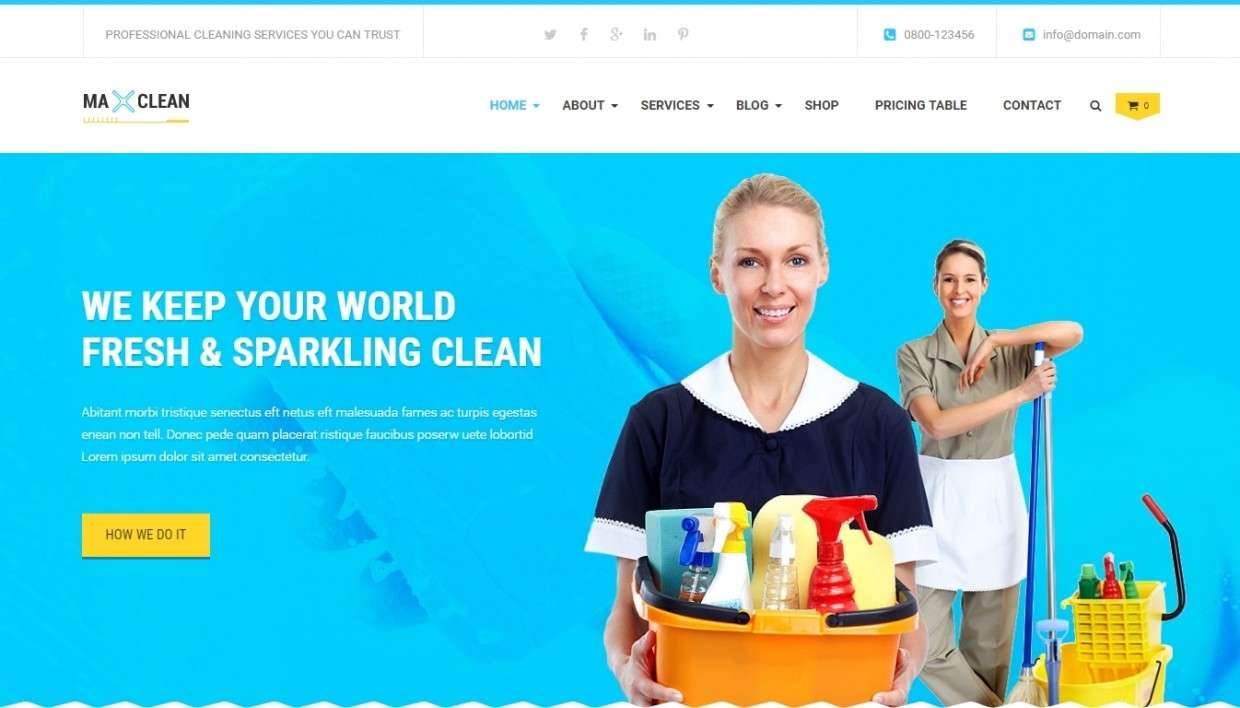 EliteMasters – универсальный WordPress шаблон для любого вида бизнеса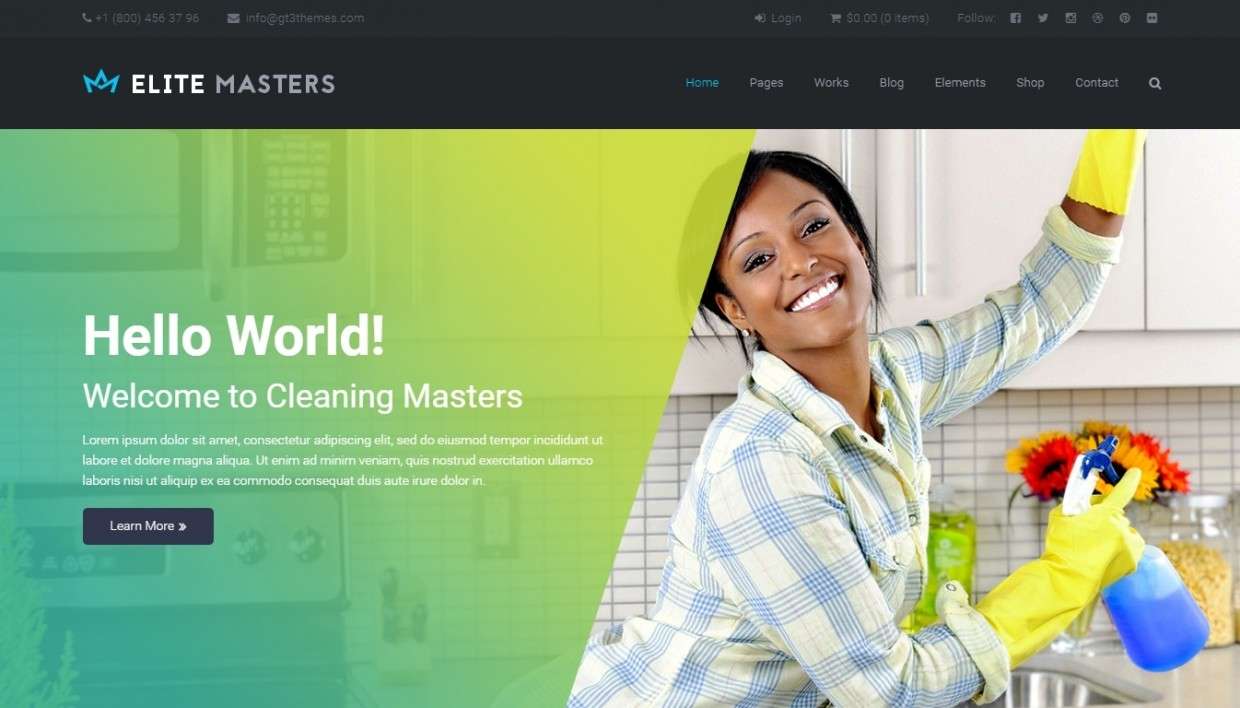 